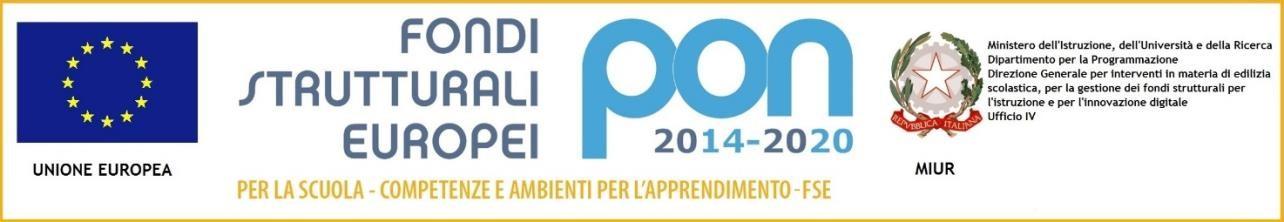 SCHEDA ANAGRAFICA CORSISTA STUDENTE  SEZIONE 1 – DATI ANAGRAFICI SEZIONE 2 -  EVENTUALI ANNI RIPETUTI SEZIONE 3 -  ISTRUZIONE E FORMAZIONE: POSSESSO DI QUALIFICHE E/O ATTESTATI (rispondere solo se si frequenta una scuola secondaria di secondo grado)  SEZIONE 4 - CERTIFICAZIONI LINGUISTICHE E INFORMATICHE Il questa sezione indicare l’eventuale possesso di certificazioni informatiche e linguistiche  SE SEI IN POSSESSO DI ALTRE CERTIFICAZIONI INFORMATICHE O LINGUISTICHE INDICA, PER OGNUNA, LE CARATTERISTICHE  (LINGUA, LIVELLO, ANNO DI CONSEGUIMENTO, ECC..) ………………………………………………………………………………………………………………………………………………………………………………………………………………………………………………………………………………………………………………………………………………………………………………………………………………………………………………………………………………………………………………………………………………………………………………… SEZIONE 5 – GENITORI In questa sezione indicare, se disponibile, il titolo di studio e la condizione occupazione della madre e del padre  SEZIONE 6 – INFORMAZIONI SUL NUCLEO FAMILIARE Codice Fiscale  Nome  Cognome   Telefono (non obbligatorio)  Cellulare (non obbligatorio)  E-mail (non obbligatorio) Anni ripetuti scuola primaria □ nessuno □ 1 anno   □ 2 anni   □ 3 anni  □ 4 anni   □ 5 anni Anni ripetuti scuola secondaria di primo grado □ nessuno □ 1 anno   □ 2 anni   □ 3 anni  □ 4 anni   □ 5 anni Anni ripetuti scuola secondaria di secondo grado □ nessuno □ 1 anno   □ 2 anni   □ 3 anni  □ 4 anni   □ 5 anni Durante il tuo percorso scolastico hai frequentato corsi con i quali hai ottenuto una QUALIFICA E/O ATTESTATO? □ SI       □ NO (saltare alla sez. 4) Indicare l’anno di conseguimento  Indicare l’argomento  □ Normativa sulla sicurezza e salute sul luogo di lavoro; □ Contabilità, amministrazione e lavori d'ufficio; □ Professioni per il turismo, gli alberghi, la ristorazione e l'estetica □ Grafica/pubblicità, marketing, distribuzione commerciale, attività promozionali; □ Arte, musica, moda, arredamento; □ Servizi sanitari e di assistenza sociale; □ Insegnamento e formazione; □ Informatica; □ Agricoltura e ambiente; □ Edilizia, elettronica, elettricità e meccanica □ Lingue straniere;  □ Altro (specificare………………………………………………………………...........................................................................................................................................................................................) Indicare il monte ore complessivo del corso seguito □ Meno di 20 ore □ Tra 20 e 100 ore □ Tra 100 e 300 ore □ Tra 300 e 600 ore □ Tra 600 e 1200 ore □ Oltre 1200 ore Indicare il tipo di attestato o qualifica  che hai conseguito alla fine del corso □ Attestato di frequenza □ Attestato di specializzazione  □ Attestato di perfezionamento  □ Attestato di qualifica professionale (IeFP) □ Diploma professionale di tecnico (IeFP) □ Qualifica regionale professionale postdiploma □ Certificato IFTS □ Diploma di tecnico superiore (ITS) □ Altro SE HAI FREQUENTATO ALTRI CORSI EXTRA SCOLASTICI INDICA, PER OGNUNO DEGLI ALTRI CORSI FREQUENTATI, ANNO, ARGOMENTO, MONTE ORE, TIPO CERTIFICAZIONE ……………………………………………………………………………………………………………………………………………………………………………………………………………………………………………………………………………………………………………………………………………………………………………………………………………………………………………………………………………………………………………………………………………………………………………………………  Sei in possesso di certificazioni LINGUISTICHE? □  SI  □ NO (saltare alla sez. 5) Sei in possesso di certificazioni INFORMATICHE ? □ SI    □ NO  (saltare alla sez. 5)  Indicare la lingua □ Francese □ Inglese □ Spagnolo □ Tedesco □ Italiano L2 □ Altro (specificare in campo aperto)……………………………………………………………………………………………………………………… Indicare il nome della certificazione   □ CISCO □ ECDL □ EIPASS □ EUCIP □ IC3 □ MOUS □ PEKIT □ ALTRO (specificare in campo aperto) …………………………………………………………………………………………………………….. Indicare il livello  □ A1    □ B2 □ A2    □ C1 □ B1    □ C2 Indicare il livello  □ Livello base □ Livello intermedio  □ Livello avanzato Indicare l’anno di conseguimento  …………………………………. Indicare l’anno di conseguimento  ……………………………………….. TITOLO DI STUDIO  PADRE □ Nessuno titolo di studio □ Licenza di scuola elementare (o valutazione finale equivalente)  □ Licenza di scuola media  □ Compimento inferiore/medio di Conservatorio musicale o di Accademia Nazionale di Danza (2-3 anni) □ Diploma di istituto professionale 2-3 anni  □ Diploma di istituto professionale 4-5 anni  □ Diploma di scuola magistrale 2-3 anni  □ Diploma di scuola magistrale 4-5 anni  □ Diploma di istituto d’arte 2-3 anni  □ Diploma di istituto d’arte 4-5 anni  □ Diploma di istituto tecnico □ Diploma di istituto magistrale □ Diploma di liceo (classico, scientifico, ecc.) □ Diploma di Accademia di Belle Arti, Danza, Arte Drammatica, ISIA, ecc.  Conservatorio (vecchio ordinamento) □  Diploma universitario (2-3 anni) del vecchio ordinamento (incluse le scuole dirette a fini speciali o parauniversitarie) □  Diploma accademico di Alta Formazione Artistica, Musicale e Coreutica (A.F.A.M.) di I livello □  Laurea triennale (di I livello) del nuovo ordinamento □ Diploma accademico di Alta Formazione Artistica, Musicale e Coreutica (A.F.A.M.) di II livello □ Laurea (4-6 anni) del vecchio ordinamento, laurea specialistica o magistrale a ciclo unico  del nuovo ordinamento, laurea biennale specialistica  (di II livello) del nuovo ordinamento □ NON DICHIARABILE   Con riferimento alla risposta fornita alla domanda precedente, SPECIFICARE qui di seguito  il titolo di studio conseguito dal PADRE  CONDIZIONE OCCUPAZIONALE  PADRE□  Occupato alle dipendenze pubbliche con contratto di lavoro a tempo determinato /a progetto □  Occupato alle dipendenze pubbliche con contratto a tempo indeterminato □  Occupato alle dipendenze private con contratto a tempo determinato/a progetto □ Occupato alle dipendenze private con contratto a tempo indeterminato □ Lavoratore autonomo □ Imprenditore/libero professionista □  In cerca di prima occupazione da meno di 6 mesi □  In cerca di prima occupazione da 6-11 mesi □  In cerca di prima occupazione da 12-23mesi □  In cerca di prima occupazione da oltre 24 mesi □  In cerca di nuova occupazione da meno di 6 mesi □  In cerca di nuova occupazione da 6-11 mesi □  In cerca di nuova occupazione da 12-23 mesi □  In cerca di nuova occupazione da oltre 24 mesi □  In mobilità □  In cassa integrazione □  Pensionato/a □  Casalingo/a □  Studente □  Disoccupato/a □ NON RILEVABILE   TITOLO DI STUDIO MADRE □ Nessuno titolo di studio  □ Licenza di scuola elementare (o valutazione finale equivalente)  □ Licenza di scuola media  □ Compimento inferiore/medio di Conservatorio musicale o di Accademia Nazionale di Danza (2-3 anni) □ Diploma di istituto professionale 2-3 anni  □ Diploma di istituto professionale 4-5 anni  □ Diploma di scuola magistrale 2-3 anni  □ Diploma di scuola magistrale 4-5 anni  □ Diploma di istituto d’arte 2-3 anni  □ Diploma di istituto d’arte 4-5 anni  □ Diploma di istituto tecnico □ Diploma di istituto magistrale □ Diploma di liceo (classico, scientifico, ecc.) □ Diploma di Accademia di Belle Arti, Danza, Arte Drammatica, ISIA, ecc.  Conservatorio (vecchio ordinamento) □  Diploma universitario (2-3 anni) del vecchio ordinamento (incluse le scuole dirette a fini speciali o parauniversitarie) □  Diploma accademico di Alta Formazione Artistica, Musicale e Coreutica (A.F.A.M.) di I livello □  Laurea triennale (di I livello) del nuovo ordinamento □ Diploma accademico di Alta Formazione Artistica, Musicale e Coreutica (A.F.A.M.) di II livello □ Laurea (4-6 anni) del vecchio ordinamento, laurea specialistica o magistrale a ciclo unico  del nuovo ordinamento, laurea biennale specialistica  (di II livello) del nuovo ordinamento □ NON DICHIARABILE Con riferimento alla risposta fornita alla domanda precedente, SPECIFICARE qui di seguito  il titolo di studio conseguito dal MADRE  CONDIZIONE OCCUPAZIONALE  MADRE□  Occupato alle dipendenze pubbliche con contratto di lavoro a tempo determinato /a progetto □  Occupato alle dipendenze pubbliche con contratto a tempo indeterminato □  Occupato alle dipendenze private con contratto a tempo determinato/a progetto □ Occupato alle dipendenze private con contratto a tempo indeterminato □ Lavoratore autonomo □ Imprenditore/libero professionista □  In cerca di prima occupazione da meno di 6 mesi □  In cerca di prima occupazione da 6-11 mesi □  In cerca di prima occupazione da 12-23 mesi □  In cerca di prima occupazione da oltre 24 mesi □  In cerca di nuova occupazione da meno di 6 mesi □  In cerca di nuova occupazione da 6-11 mesi □  In cerca di nuova occupazione da 12-23 mesi □  In cerca di nuova occupazione da oltre 24 mesi □  In mobilità □  In cassa integrazione □  Pensionato/a □  Casalingo/a □  Studente □  Disoccupato/a □ NON RILEVABILEIl tuo nucleo familiare da quanti adulti è composto?  □ Un solo adulto  □ Più di un adulto (rispondere alla domanda successiva) Se il nucleo familiare è composto da più di un adulto, indicare se è  presente almeno un adulto che lavora  □ Sì, è presente almeno un adulto che lavora □ Nel nucleo familiare nessun adulto lavora 